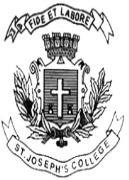 ST. JOSEPH’S COLLEGE (AUTONOMOUS) BENGALURU-27SEMESTER EXAMINATION- APRIL 2023B.COM: IV SEMESTER(Examination conducted in May 2023)BC 4122 / BPS 4122: COST ACCOUNTING-1TIME:   2 Hour							MAX. MARKS:  60 Marks                        		       		 	SECTION AAnswer any FIVE of the following questions. Each question carries three marks. 	(5x3=15)Give the cost units for the following:Transport. Jute Interior decoration  What is the difference between Direct and Indirect materials? Give examples of each.Give the meaning of apportionment. Name the basis of apportionment for the following;PerquisitesAir conditioning LightingWhat is muster roll? Explain any two of the uses of muster roll.The annual consumption of Product X is 600 units at a price of ₹ 20 per unit. The ordering cost is expected to be ₹ 12. The inventory carrying cost per unit is ₹ 4.  How often should the company place an order?The cost of production of a particular product is ₹ 35000. And the company estimates ₹ 10000 for the advertisement expenses, what will be the selling price of the product if the company expects 10% profit on sales?SECTION BAnswer any TWO of the following questions. Each question carries five marks. 	(2x5=10)Discuss any five material control techniques.Using a Taylor’s plan, calculate the earnings of workers from the following information. Normal rate per hour = Rs. 12.Standard time per piece = 20 minutesIn a 9 – hour day, Amir produces 26 units and Samir produces 30 units.TVS Ltd., made a Net Profit of Rs. 5,71,000 during the year 2023 as per the their financial system. Whereas their cost accounts disclosed a profit of Rs. 7,77,200. On reconciliation, the following differences were noticed :Director’s fees charged in financial account, but not in cost account Rs. 13,000.Bank interest credited in financial account, but not in cost account Rs. 600.Income Tax charged in financial account, but not in cost account Rs. 1,66,000.Bad and doubtful debts written off Rs. 11,400 in financial accounts.Overheads charged in costing books Rs. 1,70,000 but actual were Rs. 1,66,400.Loss on sale of old machinery Rs.20,000 charged in financial accounts.The depreciation method followed in financial accounting was straight line method which reported a depreciation of Rs. 300 whereas the depreciation method under cost accounting was machine hour rate which also showed a depreciation of Rs. 300.SECTION CAnswer any TWO of the following questions.  Each question carries ten marks. 	(2x10=20)Enumerate reasons for the differences between cost accounting and financial accounting?Gold life enterprises has three Production departments JOY, JOLY, JOSE  and Two Service departments LOYCE and JOYCE. From the under mentioned particulars calculate labor hour rate for each of production departments:Other information:Expenses of the service departments S1 and S2 are reapportioned as below:Required:Show primary distribution and secondary distribution summary (Simultaneous equation method).Following is a history of the receipts and issues of materials in a factory during Jan 2023:Issues are to be priced under the principle of “First-in-first-out”. The stock verifier of the factory noted that on 15th there was a shortage of 5 quintals and on 27th another shortage of 8 quintals. Prepare stores ledger account.SECTION DAnswer the following compulsory question.  The question carries Fifteen marks. 	(10+5=15)Answer the following;    From the following particulars prepare cost sheet for the period ending 31-3-2023b) iPlanet is largest distributor of iPhones in India. A periodic inventory check of iPhones is taken when the books are closed at the end of each month. The following summary of information is available for the month of April 2023.                      Compute the total profit for the month of April using FIFO method inventory costing  ************ End of Question Paper *****************Rent & rates62,500Power25,000General lighting   7,500Depreciation on Machinery50,000Indirect wages18,750Insurance of machinery20,000JOYJOLYJOSELOYCEJOYCEDirect wages (Rs)37,50025,00037,50018,7506,250HP of machines used60305010-Cost of machinery (Rs)3,00,0004,00,0005,00,00025,00025,000Floor space (Sq. ft)2,0002,5003,0002,000500Number of light points101520105Production hours worked6,2254,0504,100--JOYJOLYJOSELOYCEJOYCES120%30%40%-10%S240%20%30%10%-Jan 1Opening balance500 quintals @ Rs.253Issue70 quintals4Issue100 quintals8 Issue80 quintals13Received from vendor200 quintals @ Rs. 24.5014 Refund of surplus from a work order15 quintals @Rs. 2416 Issue180 quintals 20 Received from vendor240 quintals @ Rs. 24.37524Issue304 quintals25Received from vendor320 quintals @ Rs. 34.31526Issue112 quintals27Refund of surplus from work order 12 quintals @Rs. 24.5028Received from vendor100 quintals @ Rs. 25ParticularsAmount (₹)Opening stock of material PurchasesDirect wagesOther Direct expensesFactory expensesClosing stock of materialOffice overheadsSelling and distribution expensesOpening stock of finished goods (1000 units)Closing stock of finished goods  (2000 units)Units produced during the year 10,00085,00020,00010,000100% of wages400010% of works cost₹ 2 per unit sold16000   ?10,000 unitsTotal Sales amount94,45,000General admin cost2,50,000Opening stock : 100 units @ Rs. 30000/- per unit3,00,000Purchases (including freight in)April 1st     200 Units @ Rs. 35000/- per unitApril 30th   150 Units @ Rs. 33,000/- per unitClosing stock  on April 30th  is 175 units